Milano, 16 novembre 2015Prot. CS-15084-CCIR-ap Gentili Soci,di seguito Vi trasmettiamo la presentazione della Trasporti Internazionali Transmec Spa (www.transmecgroup.it), azienda operante nel campo delle spedizioni, dei trasporti e della logistica recentemente associatasi a CCIR. Per informazioni più approfondite relative ai servizi offerti dall’azienda, Vi invitiamo a fare riferimento a: Trasporti Internazionali Transmec spaRef.: Piera Orsi - Tel: (+39) 0595222424 - E-mail: porsi@transmecgroup.it Sito web: www.transmecgroup.it Nella speranza di aver fatto cosa gradita, porgiamo cordiali saluti.Segreteria_________________________________________
Camera di Commercio Italo-Russa
Итало-Российская Торговая Палата
Corso Sempione, 32/B
20154 Milano - Милан, Италия
tel.-тел. +39 02 86995240
fax-факс +39 02 85910363segreteria.soci@ccir.itwww.ccir.it/ccir Per consultare la nostra Newsletter, clicca quiCan’t read this email, click here 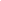 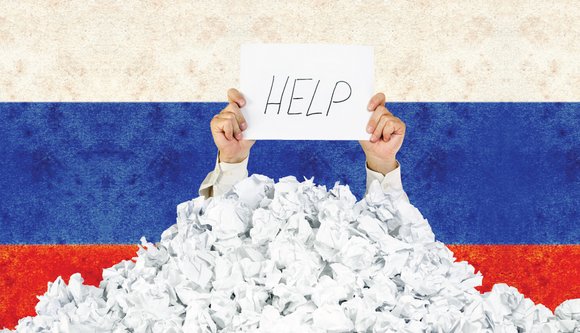 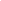 